ИЗДАТЕЛЬСКИЙ СОВЕТ РУССКОЙ ПРАВОСЛАВНОЙ ЦЕРКВИ(МОСКОВСКИЙ ПАТРИАРХАТ)THE PUBLISHING COUNCIL OF THE RUSSIAN ORTHODOX CHURCH (MOSCOW PATRIARCHATE)___________________________________________________________________Погодинская ул., д. 20/3, корп. 2, Москва, 119435. Тел./факс: +7 495 789-90-45. E-mail: referent@pcroc.ru, http://izdatsovet.ru/« 01 » сентября 2019 г.                                                                                       Его Высокопреосвященству,Высокопреосвященнейшему Игнатию,митрополиту Вологодскому и Кирилловскому,ректору Вологодской духовной семинарииВаше Высокопреосвященство, дорогой Владыка!Сердечно поздравляю Вас, профессоров, преподавателей, студентов с началом нового 2019/2020 учебного года.Обучение в духовных школах является тем ответственным периодом в жизни студента, когда познаются глубины веры и открываются горизонты промысла Божия. В наше время на Духовных школах лежат огромные задачи, которые заключаются не только в образовательной деятельности, но и в свидетельстве своей жизни, основанной на Евангельской любви, милосердии и жертвенности. Святитель Тихон Задонский говорит: «Как маленькое деревце к какой стороне наклонено будет, так и до конца будет расти, так и молодой отрок, чему сначала наставлен будет, к тому и до кончины своей жизни склонность будет иметь». Главная цель духовного образования – это приобрести умение не говорить, а жить во Христе, в формировании нравственного и физически здорового поколения, способного решить задачи, которые ставит перед ними жизнь.В начале нового учебного года призываю учащихся непрестанно возгревать в себе ревность о Господе. Это поможет как наиболее полно принимать и сохранять теоретические знания, так и возрастать духовно.Приложите все свои усилия к тому, чтобы усвоить умом и сердцем истины христианской веры, воспитать в себе прилежание и неиссякающий интерес к знаниям, направить движения своей души к тому, чтобы, по слову апостола Павла, иметь «те же чувствования, какие и во Христе Иисусе» (Флп. 2:5).Разделяя сегодняшнее торжество, хотел бы пожелать учащим и учащимся всесильной помощи Божией в нелегком и ответственном деле духовного просвещения.С любовью о Христе,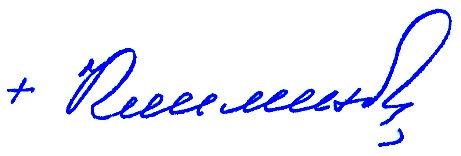 МИТРОПОЛИТ КАЛУЖСКИЙ И БОРОВСКИЙ,ПРЕДСЕДАТЕЛЬ ИЗДАТЕЛЬСКОГО СОВЕТАРУССКОЙ ПРАВОСЛАВНОЙ ЦЕРКВИ